1. Общие положения1.1. Настоящий коллективный договор (далее - Договор) заключен между работодателем и работниками и является правовым актом, регулирующим социально-трудовые отношения в Государственном казенном общеобразовательном учреждении Пензенской области «Кузнецкая школа-интернат для обучающихся по адаптированным образовательным программам» (ГКОУ «Кузнецкая школа-интернат»).1.2. Коллективный договор заключен в соответствии с Конституцией РФ, Трудовым кодексом РФ (далее – ТК РФ), Федеральным законом от 29 декабря . 273-ФЗ «Об образовании в Российской Федерации», иными законодательными и нормативными правовыми актами с целью определения взаимных обязательств работников и работодателя по защите социально-трудовых прав и профессиональных интересов работников общеобразовательного учреждения и установлению дополнительных социально-экономических, правовых и профессиональных гарантий, льгот и преимуществ для работников ГКОУ «Кузнецкая школа - интернат» (далее - учреждение), а также по созданию более благоприятных условий труда по сравнению с установленными законами, иными нормативными правовыми актами. 1.3. Сторонами коллективного договора являются: работники ГКОУ «Кузнецкая школа-интернат» в лице уполномоченного в установленном порядке их представителя – председателя трудового коллектива Иванова Олега Владимировича; работодатель в лице его представителя – директора ГКОУ «Кузнецкая школа – интернат» Гурзановой Валентины Константиновны. 1.4. Работники имеют право уполномочить председателя трудового коллектива представлять их интересы во взаимоотношениях с работодателем (ст. ст. 30, 31 ТК РФ). 1.5. Действие настоящего коллективного договора распространяется на всех работников учреждения. 1.6. Стороны договорились, что текст коллективного договора должен быть доведен работодателем до сведения работников в течение 7 дней после его подписания.                                                                                          Председатель трудового коллектива обязуется разъяснять работникам положения коллективного договора, содействовать его реализации. 1.7. Коллективный договор сохраняет свое действие в случае изменения наименования учреждения, расторжения трудового договора с руководителем учреждения. 1.8. При реорганизации (слиянии, присоединении, разделении, выделении, преобразовании) учреждения коллективный договор сохраняет свое действие в течение всего срока реорганизации. 1.9. При смене формы собственности учреждения коллективный договор сохраняет свое действие в течение трех месяцев со дня перехода прав собственности. 1.10. При ликвидации учреждения коллективный договор сохраняет свое действие в течение всего срока проведения ликвидации. 1.11. В течение срока действия коллективного договора стороны вправе вносить в него дополнения и изменения на основе взаимной договоренности в порядке, установленном ТК РФ. Принятые изменения и дополнения оформляются в письменном виде приложением к Договору, являются его неотъемлемой частью и доводятся до сведения коллектива ГКОУ «Кузнецкая школа-интернат». 1.12. В течение срока действия коллективного договора ни одна из сторон не вправе прекратить в одностороннем порядке выполнение принятых на себя обязательств.1.13. Пересмотр обязательств настоящего договора не может приводить к снижению уровня социально-экономического положения работников учреждения. 1.14. Все спорные вопросы по толкованию и реализации положений коллективного договора решаются сторонами. 1.15. Договор вступает в силу с момента подписания и действует в течение трех лет (ст. 43 ТК РФ). 1.16. Стороны определяют следующие формы управления учреждением непосредственно работниками: - получение от работодателя информации по вопросам, непосредственно затрагивающим интересы работников, а также по вопросам, предусмотренным ч.2 ст.53 ТК РФ и по иным вопросам, предусмотренным в настоящем коллективном договоре; - обсуждение с работодателем вопросов о работе учреждения, внесении предложений по ее совершенствованию; - участие в разработке и принятии коллективного договора; - консультации с работодателем по вопросам принятия локальных нормативных актов; - другие формы. 1.17. В целях развития социального партнерства стороны признали необходимым создание на равноправной основе комиссии для ведения переговоров по заключению настоящего Договора, внесению изменений и дополнений, урегулированию разногласий и обеспечению постоянного (не реже одного раза в полугодие) контроля за ходом выполнения Договора, отчета о выполнении настоящего коллективного договора. Порядок формирования комиссии определяется сторонами на основании взаимной договоренности.                                   1.18. Настоящий коллективный договор устанавливает для работников ГКОУ «Кузнецкая школа - интернат» условия труда, социальные льготы и гарантии в соответствии с действующим законодательством Российской Федерации, Пензенской области, нормативно-правовыми актами ГКОУ «Кузнецкая школа-интернат» и не может ухудшать положение работников. 2. Трудовой договор2.1. Трудовые отношения между работниками и работодателем, возникающие на основе Коллективного договора регулируются законодательством РФ о труде и образовании, Уставом ГКОУ «Кузнецкая школа-интернат». Условия, оговариваемые при заключении индивидуальных трудовых договоров, не могут ухудшать положение работников, определенные трудовым законодательством.2.2. При приеме на работу работника работодатель заключает с ним трудовой договор в двух экземплярах, каждый из которых подписывается работодателем и работником (один подлинный экземпляр договора выдается работнику под роспись), на основании которого в течение 3-х дней издается приказ о приеме на работу, где указывается наименование его должности в соответствии с Единым тарифно– квалификационным справочником работ и профессий рабочих, штатным расписанием, оговариваются условия оплаты труда, количество ставок. Работодатель знакомит работника с приказом под роспись, в трехдневный срок со дня фактического начала работы (ст.68. ТК РФ). При приеме на работу (до подписания трудового договора) необходимо ознакомить работника под роспись с действующими в ГКОУ «Кузнецкая школа-интернат»  Правилами внутреннего трудового распорядка, иными локальными нормативными актами, имеющими отношение к трудовой функции работника, коллективным договором. 2.3. Трудовой договор с работником, как правило, заключается на неопределенный срок. Срочный трудовой договор может заключаться по инициативе работодателя либо работника только в случаях, предусмотренных ст. 59 ТК РФ либо иными федеральными законами, если трудовые отношения не могут быть установлены на неопределенный срок с учетом характера предстоящей работы или условий ее выполнения. Срочный трудовой договор может заключаться по инициативе работодателя либо работника: - для замены временно отсутствующего работника, за которым в соответствии с законом сохраняется место работы, - с лицами, работающими в данной организации по совместительству, а также с лицами, которым по состоянию здоровья в соответствии с медицинским заключением, разрешена работа исключительно временного характера, - с научными, педагогическими и другими работниками, заключившими трудовые договоры на определенный срок в результате конкурса, проведенного в порядке, установленном законом или иными нормативными актами органа государственной власти или органа местного самоуправления, - в случае избрания на определенный срок в состав выборочного органа на выборочную должность на оплачиваемую работу. 2.4. Администрация и работники обязуются выполнять условия заключенного трудового договора. В связи с этим работодатель не вправе требовать от работников выполнения работы, не обусловленной трудовым договором. Перевод на другую работу без согласия работника допускается лишь в случаях, предусмотренных ст. 72.2 ТК РФ. 2.5. Прием на работу специалистов на замещение вакантной должности может производиться по конкурсу. 2.6. В условиях трудового договора может быть включено испытание с целью проверки соответствия работника поручаемой работе. Условие об испытании должно быть указано в трудовом договоре, отсутствие в трудовом договоре условия об испытании означает, что работник принят без испытания. Испытания при приеме на работу не устанавливаются для лиц, прописанных в ст.70 ТК РФ. При неудовлетворительном результате испытания администрация имеет право до истечения срока испытания расторгнуть трудовой договор с работником, предупредив его об этом в письменной форме не позднее, чем за три дня с указанием причин, послуживших основанием для признания этого работника не выдержавшим испытание. 2.7. Администрация предоставляет работникам, совмещающим работу с обучением, гарантии и компенсации в соответствии с действующим ТК РФ. 2.8. При заключении трудового договора работодатель требует документы в соответствии со ст.65 ТК РФ. 2.9. В трудовом договоре оговариваются существенные условия трудового договора, предусмотренные ст. 57 ТК РФ, в том числе объем учебной нагрузки, режим и продолжительность рабочего времени, льготы и компенсации и др.Условия трудового договора могут быть изменены только по соглашению сторон и в письменной форме (ст.57 ТК РФ). 2.10. Объем учебной нагрузки (педагогической работы) педагогическим работникам устанавливается работодателем исходя из количества часов по учебному плану, программам, обеспеченности кадрами, других конкретных условий в данном учреждении. Верхний предел учебной нагрузки может ограничиваться в соответствии с действующими законодательными актами. Учебная нагрузка на новый учебный год учителей и других работников, ведущих преподавательскую работу помимо основной работы, устанавливается руководителем учреждения. Эта работа завершается до окончания учебного года и ухода работников в отпуск. Работодатель должен ознакомить педагогических работников (до ухода в очередной отпуск) с их учебной нагрузкой на новый учебный год в письменном виде. 2.11. При установлении учителям, для которых данное учреждение является местом основной работы, учебной нагрузки на новый учебный год, как правило, сохраняется ее объем и преемственность преподавания предметов в классах. Объем учебной нагрузки, установленный учителям в начале учебного года, не может быть уменьшен по инициативе администрации в текущем учебном году, а также при установлении ее на следующий учебный год, за исключением случаев уменьшения количества часов по учебным планам и программам, сокращения количества классов. В зависимости от количества часов, предусмотренных учебным планом, учебная нагрузка педагогических работников может быть разной в первом и втором учебных полугодиях. Объем учебной нагрузки больше или меньше нормы часов ставки заработной платы устанавливается только с их письменного согласия. 2.12. Преподавательская работа лицам, выполняющим ее помимо основной работы в том же учреждении, а также педагогическим работникам других образовательных учреждений и работникам предприятий, учреждений и организаций (включая работников органов управления образованием и учебно-методических кабинетов, центров) предоставляется только в том случае, если учителя, для которых данное образовательное учреждение является местом основной работы, обеспечены преподавательской работой в объеме не менее, чем на ставку заработной платы. 2.13. Учебная нагрузка учителям, находящимся в отпуске по уходу за ребенком до исполнения им возраста трех лет, устанавливается на общих основаниях и передается на этот период для выполнения другими учителями. 2.14. Учебная нагрузка на выходные и нерабочие праздничные дни не планируется. 2.15. Уменьшение или увеличение учебной нагрузки учителя в течение учебного года по сравнению с учебной нагрузкой, оговоренной в трудовом договоре или приказе руководителя учреждения, возможны только: а) по взаимному согласию сторон; б) по инициативе работодателя в случаях: - уменьшения количества часов по учебным планам и программам, сокращения количества классов (групп); - временного увеличения объема учебной нагрузки в связи с производственной необходимостью для замещения временно отсутствующего работника (продолжительность выполнения работником без его согласия увеличенной учебной нагрузки в таком случае не может превышать одного месяца в течение календарного года); - простоя, когда работникам поручается с учетом их специальности и квалификации другая работа в том же учреждении, на время простоя либо в другом учреждении, но в той же местности на срок до одного месяца (отмена занятий в связи с погодными условиями, карантином и в других случаях);- восстановления на работе учителя, ранее выполнявшего эту учебную нагрузку; - возвращение на работу женщины, прервавшей отпуск по уходу за ребенком до достижения им возраста трех лет, или после окончания этого отпуска. В указанных в подпункте «б» случаях для изменения учебной нагрузки по инициативе работодателя согласие работника не требуется. 2.16. По инициативе работодателя изменение существенных условий трудового договора допускается, как правило, только на новый учебный год в связи с изменениями организационных или технологических условий труда (изменение числа классов-комплектов, групп или количества обучающихся, изменение количества часов работы по учебному плану, проведения эксперимента, изменения сменности работы учреждения, а также изменение образовательных программ и т.д.) при продолжении работником работы без изменения его трудовой функции (работы по определенной специальности, квалификации или должности) (ст. 73 ТК РФ). В течение учебного года изменение существенных условий трудового договора допускается только в исключительных случаях, обусловленных обстоятельствами, не зависящими от воли сторон. О внесении существенных изменений в условия трудового договора, работник должен быть уведомлен работодателем в письменной форме не позднее, чем за два месяца (ст.73,162 ТК РФ). При этом работнику обеспечиваются гарантии при изменении учебной нагрузки в течение учебного года, предусмотренные Положением об оплате труда. Если работник не согласен с продолжением работы в новых условиях, то работодатель обязан в письменной форме предложить ему иную имеющуюся в учреждении работу, соответствующую его квалификации и состоянию здоровья. 2.17. Работодатель или его полномочный представитель обязан при заключении трудового договора с работником ознакомить его под роспись с настоящим коллективным договором, уставом учреждения, правилами внутреннего трудового распорядка и иными локальными нормативными актами, действующими в учреждении. 2.18. Прекращение трудового договора с работником может производиться только по основаниям, предусмотренным ТК РФ и иными федеральными законами (ст.77 ТК РФ).2.19. Перевод работника на другую работу допускается с соблюдением требований, предусмотренных в ст. 72, 73, 74 ТК РФ. 3. Профессиональная подготовка, переподготовка и повышение квалификации работниковСтороны пришли к соглашению в том, что: 3.1. Повышение квалификации и профессиональная переподготовка работника должны проводиться исходя не только из интересов образовательного учреждения, но и потребностей роста работника не реже одного раза в три года. 3.2. Работодатель определяет необходимость профессиональной подготовки и переподготовки кадров для нужд учреждения. 3.3. Работодатель обязуется: 3.3.1. Осуществлять работу по своевременной и качественной аттестации педагогических кадров в соответствии с Федеральным Законом «Об образовании в Российской Федерации», Порядком аттестации педагогических и руководящих работников государственных и муниципальных образовательных учреждений. 3.3.2. В случае направления работника для повышения квалификации сохранять за ним место работы (должность), среднюю заработную плату по основному месту работы и, если работник направляется для повышения квалификации в другую местность (область), оплатить ему командировочные расходы (проезд к месту обучения и обратно, проживание и суточные) в порядке и размерах, предусмотренных для лиц, направляемых в служебные командировки (ст.187 ТК РФ). 3.3.3. Предоставлять гарантии и компенсации работникам, совмещающим работу с успешным обучением в учреждениях высшего, среднего и начального профессионального образования при получении ими образования соответствующего уровня впервые в порядке, предусмотренном в ст. 173-176 ТК РФ. Предоставлять гарантии и компенсации, предусмотренные ст. 173-176 ТК РФ, также работникам, получающим второе профессиональное образование соответствующего уровня в рамках прохождения профессиональной подготовки, переподготовки, повышения квалификации, обучения вторым профессиям. 3.3.4. Организовывать проведение аттестации педагогических работников в соответствии с Положением о порядке аттестации педагогических и руководящих работников государственных и муниципальных образовательных учреждений и по ее результатам устанавливать работникам соответствующие полученным квалификационным категориям повышающие коэффициенты в соответствии с Положением об оплате труда со дня вынесения решения аттестационной комиссией.3.4. Работодатель создает условия для переподготовки педагогических работников по необходимым образовательному учреждению специальностям, предоставляя при получении второго высшего образования учебный отпуск в полном объеме с сохранением должностного оклада (ставки) за счет экономии фонда заработной платы.3.5. Работодатель создает условия для творческой, экспериментальной, инновационной работы методических объединений педагогических работников, методических советов внутри образовательного учреждения.4. Высвобождение работников и содействие их трудоустройствуРаботодатель обязуется: 4.1. При принятии решения о сокращении численности или штата работников ГКОУ «Кузнецкая школа - интернат» и возможном расторжении трудовых договоров с работниками работодатель в соответствии с п. 2 ч. 1 ст. 81 ТК РФ в письменной форме сообщает об этом общему собранию трудового коллектива не позднее, чем за 2 месяца до начала проведения мероприятий (ст.82 ТК РФ). В случае, если решение о сокращении численности или штата работников учреждения может привести к массовому увольнению работников, работодатель не позднее чем за три месяца до начала проведения соответствующих мероприятий представляет органу службы занятости населения информацию о возможном массовом увольнении (ст.82 ТК РФ). Высвобождаемому работнику предлагаются места в соответствии с его профессией, специальностью, квалификацией, а при их отсутствии все другие вакантные рабочие места, имеющиеся в учреждении, но не выше его квалификации. 4.2. Увольнение сотрудников по инициативе работодателя в связи с ликвидацией учреждения (п.1 ст.81 ТК РФ) и сокращением численности или штата (п.2 ст.81 ТК РФ) производить с учетом мнения (с предварительного согласия) общего собрания трудового коллектива (ст.82 ТК РФ). 4.3. Трудоустраивать в первоочередном порядке в счет установленной квоты ранее уволенных или подлежащих увольнению из учреждения инвалидов. 4.4. Стороны договорились, что: 4.4.1. Преимущественное право на оставление на работе при сокращении численности или штата при равной производительности труда и квалификации помимо лиц, указанных в ст. 179 ТК РФ, имеют также: - лица в возрасте за два года до назначения страховой пенсии, проработавшие в учреждении свыше 10 лет;- одинокие матери и отцы, воспитывающие детей до 16 лет; - родители, воспитывающие детей-инвалидов до 18 лет;- награжденные государственными наградами в связи с педагогической деятельностью; - бывшие воспитанники детских домов в возрасте до 30 лет; - молодые специалисты, имеющие трудовой стаж менее одного года. 4.4.2. Высвобождаемым работникам предоставляются гарантии и компенсации, предусмотренные действующим законодательством при сокращении численности или штата (ст. 178, 180 ТК РФ), а также преимущественное право приема на работу при появлении вакансий. 4.4.3. Работникам, высвобожденным из учреждения в связи с сокращением численности или штата, гарантируется после увольнения возможность пользоваться на правах работников учреждения услугами культурных, медицинских, спортивно-оздоровительных, детских дошкольных учреждений (и другие дополнительные гарантии). 4.4.4. При появлении новых рабочих мест в учреждении, в том числе и на определенный срок, работодатель обеспечивает приоритет в приеме на работу работников, добросовестно работавших в нем, ранее уволенных из учреждения в связи с сокращением численности или штата. 4.5. Работодатель и председатель общего собрания трудового коллектива обязуются совместно разрабатывать программы (планы) обеспечения занятости и меры по социальной защите работников, высвобождаемых в результате реорганизации, ликвидации организации сокращения объемов производства, при ухудшении финансово- экономического положения учреждения. 4.6. Сокращение проводить лишь тогда, когда работодатель исчерпает все возможные меры для его недопущения: - временное ограничение приема кадров, - перемещение кадров внутри учреждения на освободившиеся рабочие места, - отказ от совмещения должностей, - по соглашению с работниками, перевод их на неполное рабочее время в целом с предупреждением о том работников не позднее, чем за 2 месяца, - ограничение круга совместителей, - предоставление отпусков без сохранения зарплаты любой необходимой продолжительности тем работникам, которые захотят попробовать свои силы в индивидуальной или предпринимательской деятельности. Указанные мероприятия осуществляются с учетом мнения общего собрания трудового коллектива.4.7. По причинам, связанным с изменением организационных или технологических условий труда и с целью использования внутренних резервов для сохранения рабочих мест работодатель обязуется: - по соглашению с работниками переводить их на режим неполного времени или в изменении условий трудового договора предусматривать неполное рабочее время в отдельных подразделениях с предупреждением о том работников не позднее, чем за 2 месяца. - в первую очередь проводить сокращение штатов по вакантным должностям, - не допускать увольнения одновременно двух работников из одной семьи. 4.8. При проведении мероприятий по сокращению численности работодатель с письменного согласия работника имеет право расторгнуть трудовой договор без предупреждения об увольнении за 2 месяца с одновременной выплатой дополнительной компенсации в размере двухмесячного среднего заработка. 4.9. На всех работников учреждения, проработавших более 5 дней, заводится трудовая книжка. В случае расторжения трудового договора в день увольнения работнику выдается трудовая книжка и производится расчет. 5. Рабочее время и время отдыхаСтороны пришли к соглашению о том, что: 5.1. Рабочее время работников определяется Правилами внутреннего трудового распорядка ГКОУ «Кузнецкая школа-интернат» (ст.91 ТК РФ), годовым календарным учебным графиком, учебным расписанием, графиком работы (сменности), а также условиями трудового договора, должностными инструкциями работников и обязанностями, возлагаемыми на них уставом ГКОУ «Кузнецкая школа-интернат». 5.2. Продолжительность рабочего времени в ГКОУ «Кузнецкая школа-интернат». регулируется ст. 92, 333 ТК РФ и Приказом Минобрнауки РФ от 22.12.2014 №1601 «О продолжительности рабочего времени (нормах часов педагогической работы за ставку заработной платы) педагогических работников и о порядке определения учебной нагрузки педагогических работников, оговариваемой в трудовом договоре». 5.3. Для работников административно-управленческого персонала, обслуживающего персонала продолжительность рабочего времени составляет 40 часов в неделю за должностной оклад (ст. 91 ТК РФ), согласно графику работы (сменности), составленному работодателем. 5.4. Для педагогических работников учреждения устанавливается сокращенная продолжительность рабочего времени - не более 36 часов в неделю (ст. 333 ТК РФ.)Конкретная продолжительность рабочего времени педагогических работников, устанавливается с учетом норм часов педагогической работы, установленных за ставку заработной платы, объемов учебной нагрузки, выполнения дополнительных обязанностей, возложенных на них правилами внутреннего трудового распорядка, уставом и трудовым договором.5.5. Неполное рабочее время – неполный рабочий день или неполная рабочая неделя устанавливаются в следующих случаях: - по соглашению между работником и работодателем; - по просьбе беременной женщины, одного из родителей (опекуна, попечителя, законного представителя), имеющего ребенка в возрасте до 14лет (ребенка-инвалида до восемнадцати лет), а также лица, осуществляющего уход за больным членом семьи в соответствии с медицинским заключением, для работников-инвалидов. 5.6. Составление расписания уроков осуществляется с учетом рационального использования рабочего времени учителя. При составлении расписаний учебных занятий при наличии возможности учителям предусматривается один свободный день в неделю для методической работы. Рабочее время учителей в период учебных занятий определяется расписанием занятий и выполнением всего круга обязанностей, которые возлагаются на учителя в соответствии с правилами внутреннего трудового распорядка, трудовыми договорами, должностными инструкциями. 5.7. Часы, свободные от проведения занятий, дежурств, участия во внеурочных мероприятиях, предусмотренных планом учреждения (заседания педагогического совета, родительские собрания и т.п.), учитель вправе использовать по своему усмотрению для методической работы и повышения квалификации. 5.8. Работа в выходные и праздничные нерабочие дни запрещена. Привлечение работников учреждения к работе в выходные и праздничные нерабочие дни допускается только в случаях, предусмотренных ст.113 ТК РФ, с их письменного согласия по письменному распоряжению работодателя. Работа в выходной и праздничный нерабочий день оплачивается не менее, чем в двойном размере в порядке, предусмотренном ст. 153 ТК РФ. По желанию работника ему может быть предоставлен другой день отдыха. В этом случае работа в выходной или нерабочий праздничный день оплачивается в одинарном размере, а день отдыха оплате не подлежит.5.9. В случаях, предусмотренных ст. 99 ТК РФ, работодатель может привлекать работников к сверхурочным работам только с их письменного согласия с учетом ограничений и гарантий, предусмотренных для работников в возрасте до 18 лет, инвалидов, беременных женщин, женщин, имеющих детей в возрасте до трех лет. 5.10. Время осенних, зимних и весенних каникул, а также время летних каникул, не совпадающее с очередным отпуском, является рабочим временем педагогических и других работников учреждения. Периоды каникул, не совпадающие с ежегодными оплачиваемыми отпусками педагогических работников, а также периоды отмены учебных занятий, являются для них рабочим временем. В каникулярный период учителя осуществляют педагогическую, методическую, организационную работу, связанную с реализацией образовательной программы, в пределах нормируемой части их рабочего времени (установленного объема учебной нагрузки), определенной им до начала каникул, с сохранением заработной платы в установленном порядке. График работы в период каникул утверждается приказом руководителя образовательной организации. 5.11. В каникулярное время, а также в период отмены учебных занятий, учебно-вспомогательный и обслуживающий персонал привлекается к выполнению хозяйственных работ, не требующих специальных знаний и квалификации (мелкий ремонт, работа на территории и др.), в пределах установленного им рабочего времени. 5.12. Очередность предоставления оплачиваемых отпусков определяется ежегодно в соответствии с графиком отпусков, утверждаемым работодателем не позднее, чем за две недели до наступления календарного года. О времени начала отпуска работник должен быть извещен не позднее, чем за две недели до его начала. Продление, перенесение, разделение и отзыв из него производится с согласия работника в случаях, предусмотренных ст. 124-125 ТК РФ. 5.12.1. Педагогическим работникам предоставляется ежегодный основной удлиненный оплачиваемый отпуск (ст.334 ТК РФ), продолжительность которого устанавливается Правительством Российской Федерации (56 календарных дней), остальным работникам предоставляется ежегодный основной оплачиваемый отпуск продолжительностью не менее 28 календарных дней с сохранением места работы (должности) и среднего заработка, работникам-инвалидам – в соответствии с законодательством РФ. Отпуск за первый год работы предоставляется работникам по истечении шести месяцев непрерывной работы в образовательной организации, за второй и последующий годы работы – в любое время рабочего года в соответствии с очередностью предоставления отпусков. По соглашению сторон оплачиваемый отпуск может быть предоставлен работникам и до истечения шести месяцев (статья 122 ТК РФ). 5.13. Работодатель обязуется: 5.13.1. Предоставлять ежегодный дополнительный оплачиваемый отпуск работникам, занятым на работах с вредными и (или) опасными условиями труда в соответствии со ст. 117 ТК РФ, с ненормированным рабочим днем в соответствии со ст. 119 ТК РФ. 5.13.2. Предоставлять на основании письменного заявления работникам отпуск без сохранения заработной платы в соответствии со ст.128 ТК РФ 5.13.3.  Работнику могут быть предоставлены отпуска без сохранения заработной платы помимо случаев, предусмотренных законодательством:- в связи с переездом на новое место жительства - 2 дня;- на похороны родственников –3 дня;- за работу без больничных листов в течение года – 3 дня; 5.13.4. Педагогическим работникам не реже чем через каждые десять лет непрерывной педагогической работы предоставляется длительный отпуск сроком до одного года в порядке, установленном федеральным органом исполнительной власти, осуществляющим функции по выработке государственной политики и нормативно-правовому регулированию в сфере образования (подпункт 4 пункта 5 статьи 47 Федерального закона «Об образовании в Российской Федерации», статья 335 ТК РФ). Работникам, направленным на обучение работодателем или поступившим самостоятельно в образовательное учреждение высшего и профессионального образования, независимо от их организационно-правовых форм по заочной и (или) очно-заочной (вечерней) формам обучения, успешно обучающимся в этих учреждениях, работодатель предоставляет дополнительные гарантии в соответствии действующим законодательством. 5.14. Продолжительность рабочей недели (шестидневная или пятидневная) – непрерывная рабочая неделя (соответственно с одним или двумя) с выходными днями в неделю устанавливается для работников правилами внутреннего трудового распорядка и трудовыми договорами. Общим выходным днем является воскресенье. В каникулярный период устанавливается пятидневная рабочая неделя. 5.15. Время перерыва для отдыха и питания, а также график дежурств педагогических работников по учреждению, графики сменности, работы в выходные и праздничные нерабочие дни устанавливаются правилами внутреннего трудового распорядка. Работодатель обеспечивает педагогическим работникам возможность отдыха и приема пищи в рабочее время одновременно с обучающимися, в том числе в течение перерывов между занятиями (перемен). Время для отдыха и питания для других работников устанавливается правилами внутреннего трудового распорядка и не должно быть менее 30 минут (ст. 108 ТК РФ). 5.16. Дежурство педагогических работников по учреждению должно начинаться не ранее чем за 20 минут до начала занятий и продолжаться не более 20 минут после их окончания. 5.17. Привлечение работодателем работников к работе в сверхурочное время допускается только с письменного согласия работника и компенсируется в соответствии с трудовым законодательством. Работодатель может привлекать работников к сверхурочным работам в соответствии со статьей 99 ТК РФ только с предварительного согласия общего собрания трудового коллектива. К работе в сверхурочное время не допускаются беременные женщины, работники в возрасте до восемнадцати лет, другие категории работников в соответствии с ТК РФ и иными федеральными законами. 5.18. Общее собрание трудового коллектива обязуется: 5.18.1. Осуществлять контроль за соблюдением работодателем требований трудового законодательства и иных нормативных правовых актов, содержащих нормы трудового права, соглашений, локальных нормативных актов, настоящего коллективного договора по вопросам рабочего времени и времени отдыха работников. 5.18.2. Предоставлять работодателю мотивированное мнение (вариант: согласование) при принятии локальных нормативных актов, регулирующих вопросы рабочего времени и времени отдыха работников, с соблюдением сроков и порядка, установленных статьей 372 ТК РФ. 5.18.3. Вносить работодателю представления об устранении выявленных нарушений. 6. Оплата труда6.1. Оплата труда работников учреждения осуществляется в соответствии с Положением об оплате труда работников ГКОУ «Кузнецкая школа-интернат», разработанного на основании Положения об условиях оплаты труда работников профессиональных квалификационных групп должностей работников образования государственных (муниципальных) учреждений, Трудового Кодекса Российской Федерации. 6.2. Система оплаты труда в учреждении устанавливается настоящим коллективным договором, локальными нормативными актами в соответствии с федеральным законодательством, законодательством Пензенской области, Положением об оплате труда работников ГКОУ «Кузнецкая школа-интернат» с учетом: 1) единого тарифно-квалификационного справочника работ и профессий рабочих; 2) единого тарифно-квалификационного справочника должностей руководителей, специалистов и служащих или профессиональных стандартов; 3) государственных гарантий по оплате труда; 4) мнения общего собрания трудового коллектива  (иного представительного органа работников). 6.3. Оплата труда в учреждении производится согласно ст. 136 ТК РФ (15 и 30 числа каждого месяца (в феврале – 15 и 28)). При совпадении дня выплаты с выходным или нерабочим праздничным днем выплата заработанной платы производится накануне этого дня.6.4. Месячная заработная плата работников учреждения, отработавших норму рабочего времени и выполнивших нормы труда (трудовые обязанности), не может быть ниже утвержденного минимального размера оплаты труда. 6.5. Заработная плата работника учреждения включает в себя: - оклад (должностной оклад), ставку заработной платы, систему повышающих коэффициентов; - выплаты компенсационного характера; - доплаты за дополнительные виды и объёмы работ;- выплаты стимулирующего характера. 6.6. Размеры окладов (должностных окладов), ставок заработной платы за норму часов педагогической работы по профессиональным квалификационным группам должностей работников и профессий рабочих устанавливаются в соответствии с Положением об оплате труда работников ГКОУ «Кузнецкая школа-интернат» на основе отнесения должностей работников и профессий рабочих к профессиональным квалификационным группам, утвержденным приказами Министерства здравоохранения и социального развития Российской Федерации от 05.05.2008 г. № 216н «Об утверждении профессиональных квалификационных групп должностей работников образования» (с последующими изменениями), от 29.05.2008 г. № 247н «Об утверждении профессиональных квалификационных групп общеотраслевых должностей руководителей, специалистов и служащих» (с последующими изменениями), от 29.05.2008 г. № 248н «Об утверждении профессиональных квалификационных групп общеотраслевых профессий рабочих» (с последующими изменениями). 6.7. Выплаты компенсационного и стимулирующего характера устанавливаются в процентном отношении к окладам (должностным окладам), ставкам заработной платы в виде повышающих коэффициентов к окладам (должностным окладам), ставкам заработной платы или в абсолютных размерах, если иное не установлено действующим законодательством. 6.8. Выплаты компенсационного и стимулирующего характера, установленные в процентном отношении к окладу (должностному окладу), ставке заработной платы, применяются к окладу (должностному окладу), ставке заработной платы без учета повышающих коэффициентов. 6.9. Размер выплаты по повышающему коэффициенту к окладу (должностному окладу), ставке заработной платы определяется путем умножения размера оклада (должностного оклада), ставки заработной платы работника на повышающий коэффициент, при этом выплата по повышающему коэффициенту не образует новый оклад (должностной оклад), ставку заработной платы. 6.10. Размеры выплат компенсационного и стимулирующего характера определяются в пределах средств, направленных на оплату труда, в соответствии с разделами Положения об оплате труда работников ГКОУ «Кузнецкая школа-интернат». 6.11. Оплата труда работников, занятых по совместительству, а также на условиях неполного рабочего времени или неполной рабочей недели, производится пропорционально отработанному времени. 6.12. Оплата труда работников, привлекаемых к работе в выходные и праздничные дни, осуществляется в соответствии с требованиями действующего трудового законодательства. 6.13. Оплата труда работников, занятых на работах с вредными или опасными условиями труда, устанавливается в соответствии со статьей 147 ТК РФ по результатам специальной оценки условий труда. 6.14. Соотношение средней заработной платы руководителей и средней заработной платы работников учреждения, формируемых за счет всех финансовых источников и рассчитывается за календарный год. Определение размера средней заработной платы и ее индексация осуществляется в соответствии с методикой, используемой при определении средней заработной платы работников для целей статистического наблюдения, утвержденной федеральным органом исполнительной власти, осуществляющим функции по выработке государственной политики и нормативно-правовому регулированию в сфере официального статистического учета. 6.15. Министерство образования Пензенской области может устанавливать предельную долю оплаты труда работников административно - управленческого и вспомогательного персонала в фонде оплаты труда учреждений (не более 40 процентов), а также перечень должностей, относимых к административно-управленческому и вспомогательному персоналу этих учреждений. 6.16. Тарификация на новый учебный год утверждается руководителем учреждения в начале сентября текущего года. 6.17. Работодатель обязуется: 6.17.1. Возместить работникам материальный ущерб, причиненный в результате незаконного лишения их возможности трудиться в случае приостановки работы и в порядке, предусмотренном в размере среднего заработка (ставка заработной платы).6.17.2. Сохранять за работниками, участвовавшими в забастовке из-за невыполнения настоящего коллективного договора, отраслевого, тарифного, регионального и территориального соглашений, по вине работодателя или органов власти, заработную плату в полном размере. 6.17.3. Нести ответственность за своевременность и правильность определения размеров и выплаты заработной платы работникам учреждения. 7. Охрана труда и здоровьяВ целях обеспечения охраны труда и безопасности жизнедеятельности обязанности по обеспечению безопасных условий и охраны труда в организации возлагаются на руководителя учреждения 7.1. Работодатель обязуется: 7.1.1. Обеспечить право работников учреждения на здоровые и безопасные условия труда, внедрение современных средств безопасности труда, предупреждающих производственный травматизм и возникновение профессиональных заболеваний работников (ст. 219 ТК РФ). Для реализации этого права заключить соглашение по охране труда с определением в нем организационных и технических мероприятий по охране и безопасности труда, сроков их выполнения, ответственных должностных лиц. 7.1.2. Проводить в учреждении специальную оценку условий труда и по ее результатам осуществлять работу по охране и безопасности труда с последующей сертификацией. В состав аттестационной комиссии в обязательном порядке включать членов комиссии по охране труда. 7.1.3. Проводить со всеми поступающими на работу, а также переведенными на другую работу работниками учреждения обучение и инструктаж по охране труда, сохранности жизни и здоровья детей, безопасным методам и приемам выполнения работ, оказанию первой помощи пострадавшим. Организовывать проверку знаний работников учреждения по охране труда на начало учебного года. 7.1.4. Обеспечивать наличие нормативных и справочных материалов по охране труда, правил, инструкций, журналов инструктажа и других материалов за счет учреждения. 7.1.5. Обеспечивать работников специальной одеждой, обувью и другими средствами индивидуальной защиты, а также моющими и обезвреживающими средствами в соответствии с отраслевыми нормами и утвержденными перечнями профессий и должностей.7.1.6. Обеспечивать приобретение, хранение, стирку, сушку, дезинфекцию и ремонт средств индивидуальной защиты, спецодежды и обуви за счет работодателя (ст. 221 ТК РФ). 7.1.7. Обеспечивать обязательное социальное страхование всех работающих по трудовому договору от несчастных случаев на производстве и профессиональных заболеваний в соответствии с федеральным законом. 7.1.8. Проводить своевременное расследование несчастных случаев на производстве в соответствии с действующим законодательством и вести их учет. 7.1.9. В случае отказа работника от работы при возникновении опасности для его жизни и здоровья вследствие невыполнения работодателем нормативных требований по охране труда, предоставить работнику другую работу на время устранения такой опасности либо оплатить возникший по этой причине простой в размере среднего заработка. 7.1.10. Обеспечивать гарантии и льготы работникам, занятым на тяжелых работах и работах, с вредными и (или) опасными условиями труда. 7.1.11. Разработать и утвердить инструкции по охране труда на каждое рабочее место с учетом мнения (по согласованию) общего собрания трудового коллектива, в лице его председателя (ст. 212 ТК РФ). 7.1.12. Обеспечивать соблюдение работниками требований, правил и инструкций по охране труда. 7.1.13. Организовать работу комиссии по охране труда, в состав которой на паритетной основе должны входить члены общего собрания трудового коллектива. 7.1.14. Осуществлять контроль за состоянием условий и охраны труда, выполнением соглашения по охране труда. 7.1.15. Обеспечить своевременное прохождение обязательных медицинских осмотров (обследований) работниками учреждения. 7.1.16. Обеспечить: - предоставление органам государственного управления охраной труда, органам государственного надзора и контроля и охране труда информации и необходимых документов; - предотвращение аварийных ситуаций, сохранение жизни и здоровья работников при возникновении таких ситуаций, в том числе оказание пострадавшим первой помощи; - недопущение работников к исполнению ими трудовых обязанностей без прохождения обязательных медицинских осмотров (обследований), а также в случае медицинских противопоказаний; - беспрепятственный допуск должностных лиц органов государственного управления охраной труда, органов государственного надзора и контроля за соблюдением трудового законодательства и иных нормативных правовых актов, содержащих нормы трудового права, органов Фонда социального страхования РФ, а также представителей органов общественного контроля к проверкам условий и охраны труда в организации и расследованию несчастных случаев на производстве; - выполнение предписаний органов государственного надзора и контроля за соблюдением трудового законодательства и иных нормативных правовых актов, содержащих нормы трудового права, и рассмотрение представлений органов общественного контроля в установленные ТК РФ, иными федеральными законами сроки.  7.2. Работники обязуются: - соблюдать требования охраны труда, установленные законами и иными нормативными правовыми актами, а также правилами и инструкциями по охране труда; - проходить обучение безопасным методам и приемам работ по охране труда, оказанию первой помощи при несчастных случаях на производстве, инструктаж по охране труда, стажировку на рабочем месте, проверку знаний требований охраны труда; - немедленно извещать непосредственного или вышестоящего руководителя о любой ситуации, угрожающей жизни и здоровью людей, о каждом несчастном случае на производстве или о собственном ухудшении здоровья; - проходить психиатрическое освидетельствование (1 раз в пять лет), обязательные предварительные (при поступлении на работу) и периодические (в течение трудовой деятельности) медицинские осмотры (обследования). 7.3. Каждый работник имеет право: - на рабочее место, соответствующее требованиям охраны труда; - обязательное социальное страхование от несчастных случаев на производстве и профессиональных заболеваний в соответствии с федеральным законом; - получение достоверной информации от работодателя, соответствующих государственных органов и общественных организаций об условиях и охране труда на рабочем месте, о существующем риске повреждения здоровья, а также о мерах по защите от воздействия вредных и (или) опасных производственных факторов; - отказ от выполнения работ в случае возникновения опасности для его жизни и здоровья вследствие нарушений требований охраны труда, за исключением случаев, предусмотренных федеральными законами, до устранения такой опасности; - обеспечение средствами индивидуальной и коллективной защиты в соответствии с требованиями охраны труда за счет средств работодателя; - обучение безопасным методам и приемам труда за счет средств работодателя; -запрос о проверке условий и охраны труда на рабочем месте органами государственного надзора и контроля за соблюдением законодательства о труде и охране труда работниками, осуществляющими государственную экспертизу условий труда, а также органами профсоюзного контроля за соблюдением законодательства о труде и охране труда; - обращение в органы государственной власти РФ, органы государственной власти субъектов РФ и органы местного самоуправления, к работодателю, а также в профессиональные союзы, их объединения и иные полномочные представительные органы по вопросам охраны труда; - личное участие или участие через своих представителей в рассмотрении вопросов, связанных с обеспечением безопасных условий труда на рабочем месте, и в расследовании происшедшего с ним несчастного случая на производстве или профессионального заболевания. 7.4. Специальная оценка условий труда в ГКОУ «Кузнецкая школа-интернат» осуществляется c привлечением организации, имеющую лицензию на оказание данной услуги, путем заключения договора. 7.5. ГКОУ «Кузнецкая школа-интернат» выделяет средства согласно смете расходов на охрану труда, капитальный и текущий ремонт здания, замену вышедшего из строя оборудования, а также для обучения по охране труда руководителей и специалистов 1 раз в 3 года, для проведения психиатрического освидетельствования (1 раз в 5 лет), ежегодных обязательных профилактических (предварительных и периодических) медицинских осмотров работников. 7.6. В случае ухудшения условий труда (отсутствие нормальной освещенности, низкий температурный режим, повышенный шум и т.п.), грубых нарушений требований охраны труда, техники безопасности, пожарной и экологической безопасности внештатные специалисты по охране труда вправе вносить представления Государственной инспекции труда о приостановке выполнения работ в ГКОУ «Кузнецкая школа-интернат» до устранения выявленных нарушений. Приостановка работ осуществляется после официального уведомления представителей работодателя. 7.7. Стороны договорились: - контролировать состояние условий и охраны труда в ГКОУ «Кузнецкая школа-интернат»; - систематически обучать и проводить проверку знаний работников ГКОУ «Кузнецкая школа-интернат» по вопросам организации охраны труда и безопасной жизнедеятельности; - анализировать причины производственного травматизма, рассматривать вопросы охраны труда на общем собрании трудового коллектива учреждения; - организовывать культурно-массовые и спортивно-оздоровительные мероприятия для работников учреждения. 8. Права и обязанности представительного органа трудового коллектива8.1. Представительный орган трудового коллектива (далее – представитель трудового коллектива), представляет и защищает права и интересы всего трудового коллектива по социально - трудовым вопросам, в соответствии с Федеральными законами и ТК РФ, выступает инициатором заключения коллективного договора, осуществляет контроль за реализацией коллективного договора.8.2. Общее собрание трудового коллектива, либо представитель трудового коллектива представляет во взаимоотношениях с работодателем интересы работников.8.3. Представитель трудового коллектива осуществляет контроль за правильностью расходования фонда заработной платы.8.4. Представитель трудового коллектива осуществляет контроль за правильностью и своевременностью предоставления работникам отпусков и их оплаты.8.5.  Представитель трудового коллектива участвует в работе комиссий учреждения по тарификации, охране труда.8.6. Представитель трудового коллектива осуществляет культурно-массовую и физкультурно-оздоровительную работу в учреждении, инициирует оказание материальной помощи работникам по обоюдному согласию с трудовым коллективом, используя при этом личные средства сотрудников школы – интерната.8.7. Представитель трудового коллектива участвует в рассмотрении следующих вопросов: 1. привлечение к сверхурочным работам (ст. 99 ТК РФ);2. разделение рабочего времени на части (ст. 105 ТК РФ);3. запрещение работы в выходные и нерабочие праздничные дни (ст. 113 ТК РФ);4. очередность предоставления отпусков (ст. 123  ТК  РФ);5. массовые увольнения (ст. 180 ТК РФ);6. утверждение Правил внутреннего трудового распорядка (ст. 190 ТК РФ):7. создание комиссий по охране труда (ст. 218 ТК РФ);8. размеры повышения оплаты труда за работу в ночное время (ст. 154 ТК РФ);9. определение форм профессиональной подготовки, переподготовки и повышения квалификации работников (ст. 196 ТК РФ);10. установление сроков выплаты заработной платы работникам (ст. 136 ТК РФ) и другие вопросы.	8.8. Работники обязуются обеспечивать выполнение установленных норм труда, способствовать повышению качества образования, результативности деятельности учреждения, сохранять собственность учреждения, соблюдать режим экономии, трудовую и технологическую дисциплину, государственные нормативные требования по охране и безопасности труда.9. Контроль за выполнением коллективного договора. Ответственность сторон.Стороны договорились, что: 9.1. Для обеспечения регулирования социально-трудовых отношений, ведения коллективных переговоров и подготовки проектов коллективного договора и их заключения по решению сторон (трудового коллектива и администрации) образуется комиссия из наделенных определенными полномочиями представителей сторон. Представители сторон, получившие уведомление в письменной форме с предложением о начале коллективных переговоров, обязаны вступить в переговоры в течение семи календарных дней со дня получения уведомления. 9.2. Стороны должны предоставлять друг другу не позднее двух недель со дня получения соответствующего запроса имеющуюся у них информацию, необходимую для ведения переговоров. Участники коллективных переговоров не должны разглашать полученные сведения. 9.3. Сроки, место и порядок проведения коллективных переговоров определяются представителями сторон, являющихся участниками указанных переговоров. 9.4. При не достижении согласия между сторонами по отдельным положениям проекта коллективного договора в течение трех месяцев со дня начала коллективных переговоров стороны должны подписать коллективный договор на согласованных условиях с одновременным составлением протокола разногласий. 9.5. Структура коллективного договора определена статьей 41 ТК РФ. 9.6. Работодатель направляет Коллективный договор в течение 7 дней со дня его подписания на уведомительную регистрацию в соответствующий орган по труду. 9.7. Совместно разрабатывают план мероприятий по выполнению настоящего коллективного договора. 9.8. Осуществляют контроль за реализацией плана мероприятий по выполнению коллективного договора и его положений и отчитываются о результатах контроля на общем собрании работников один раз в год. 9.9. Рассматривают в месячный срок все возникающие в период действия коллективного договора разногласия и конфликты, связанные с его выполнением. 9.10. Соблюдают установленный законодательством порядок разрешения индивидуальных и Коллективных трудовых споров, используют все возможности для устранения причин, которые могут повлечь возникновение конфликтов, с целью предупреждения использования работниками крайней меры их разрешения – забастовки.9.11. В случае нарушения или не выполнения обязательств коллективного договора виновная сторона или виновные лица несут ответственность в порядке, предусмотренном законодательством. 9.12. Для ведения переговоров, разработки проекта нового коллективного договора стороны создают комиссию на паритетной основе. 9.13. Переговоры по заключению нового коллективного договора начинаются за 6 месяцев до окончания срока действия данного договора. 9.14. Настоящий коллективный договор действует в течение трех лет со дня подписания. 9.15. Стороны имеют право продлять срок действия коллективного договора на срок не более 3 лет. 10. Заключительные положения10.1. Контроль за выполнением Коллективного договора осуществляют обе стороны, подписавшие его. Стороны ежегодно (раз в год) отчитываются о выполнении настоящего договора на общем собрании трудового коллектива. 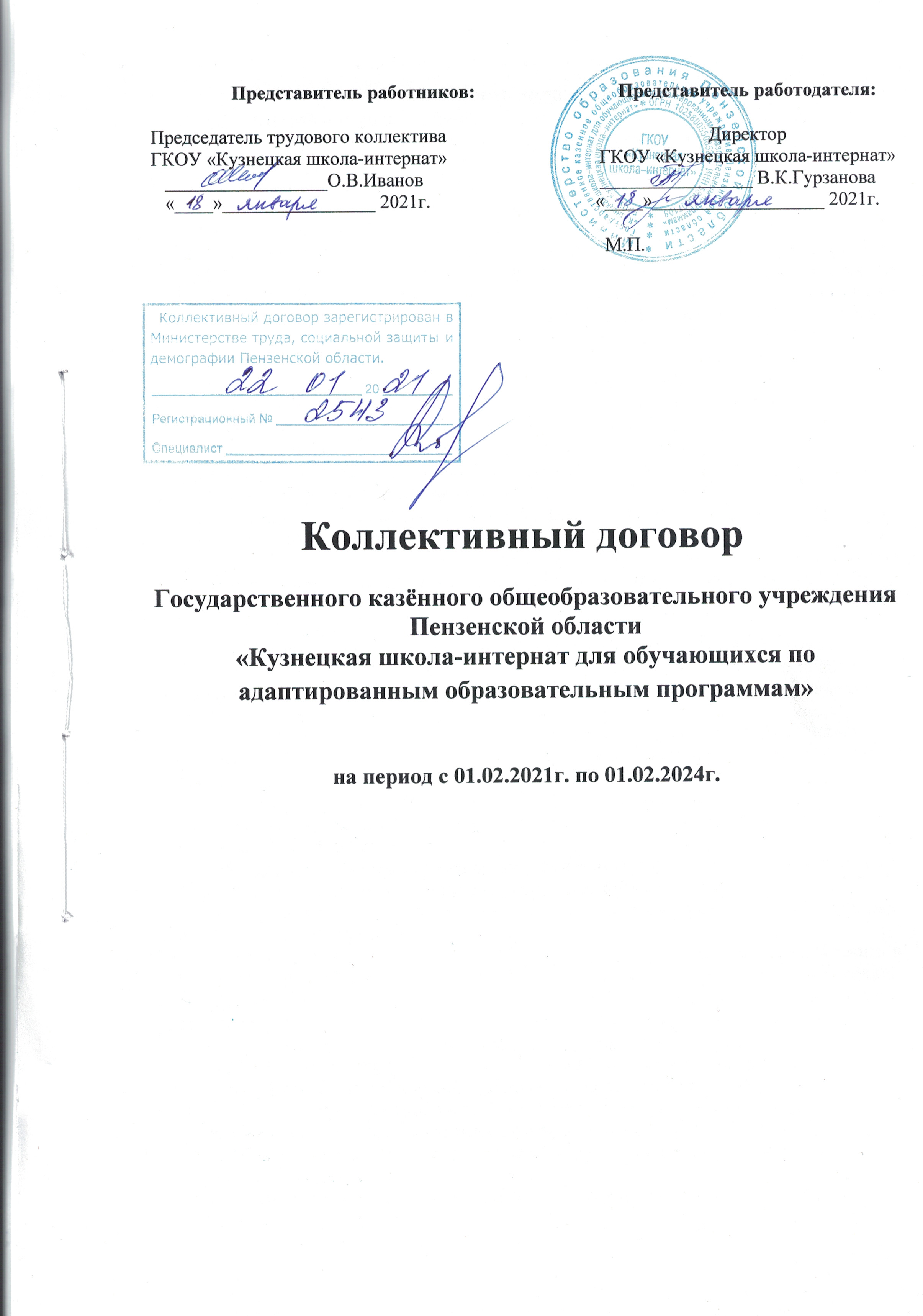 Представитель работодателя: